CHATA SEČ 219STŘECHAROZMĚRY cca 100 m2JIH	8,80 x 5,00SEVER	8,90 x 5,00 + přístavek 4,50x3,20Výška okapůJih vzadu 3,60 vpředu 4,50Sever vpředu 4,20 přístavek 2,70 vzadu 2,20Výška štítůVpředu cca 8,00 m, vzadu 6,00 mFOTOsever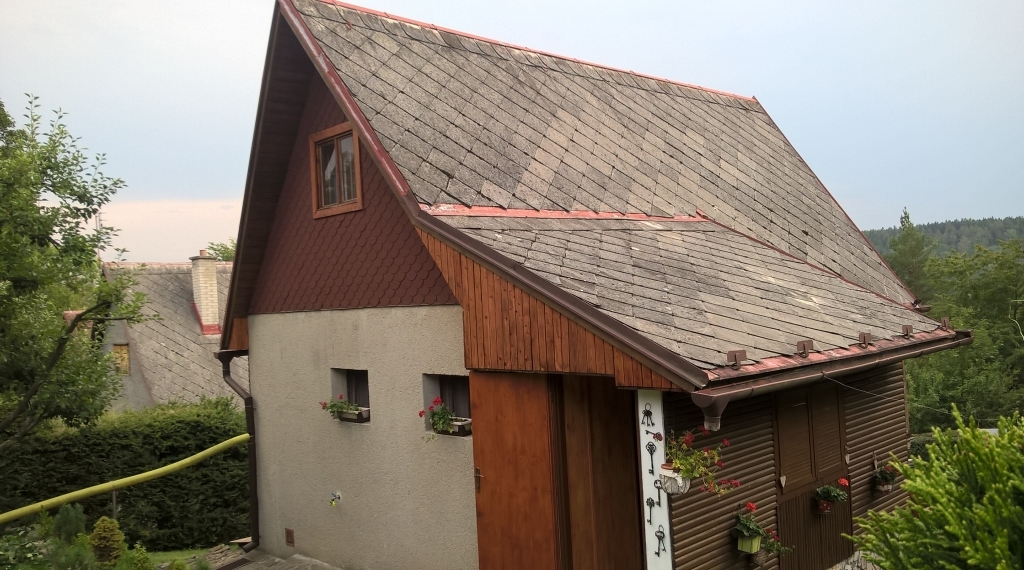 			6 mJih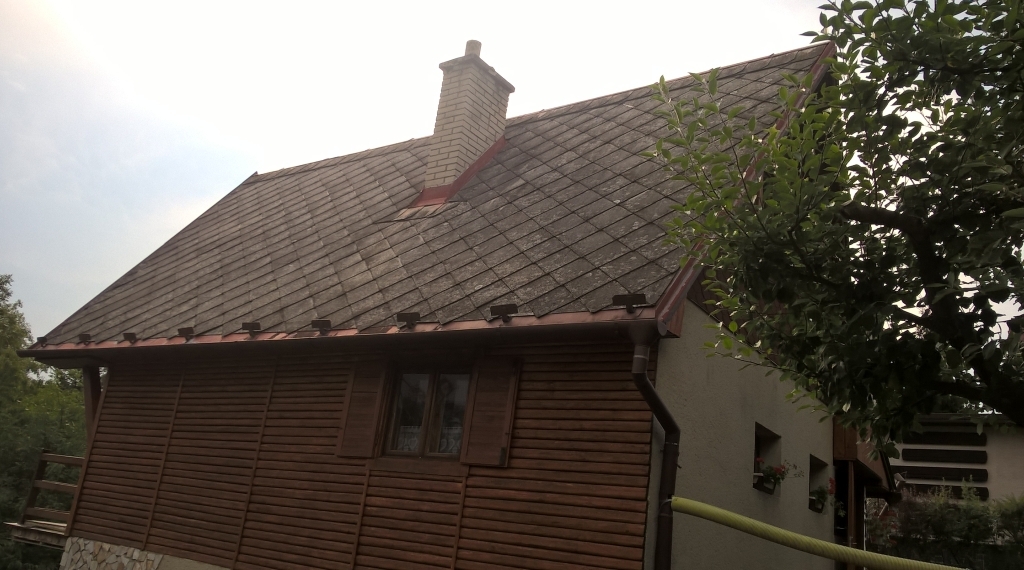 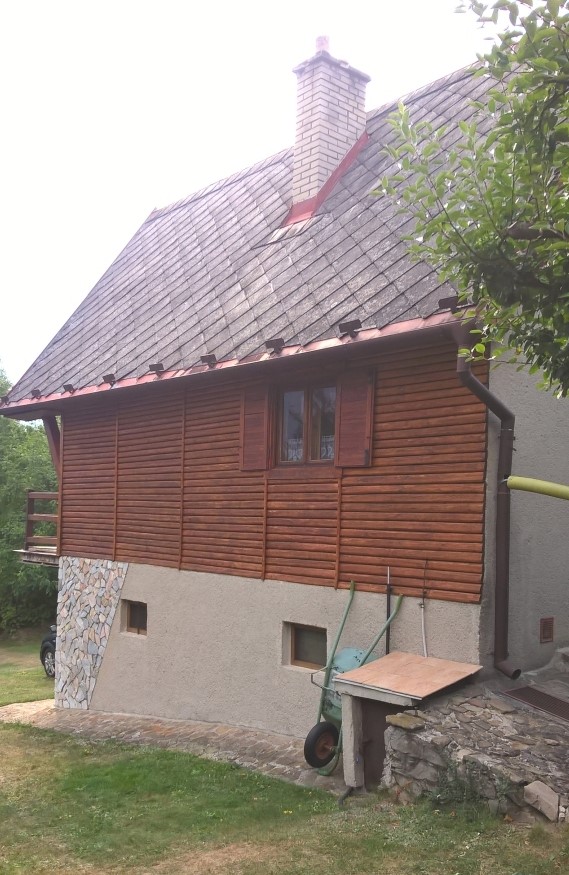       4,50 m				     3,60 mokapyINSPIRACE - Toto provedení se mi líbí 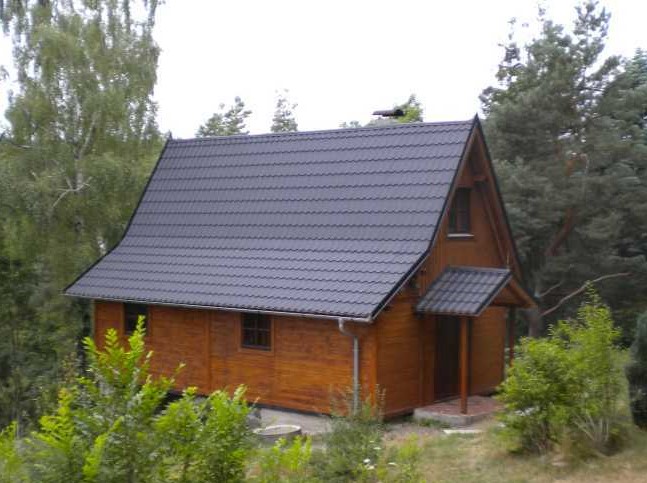 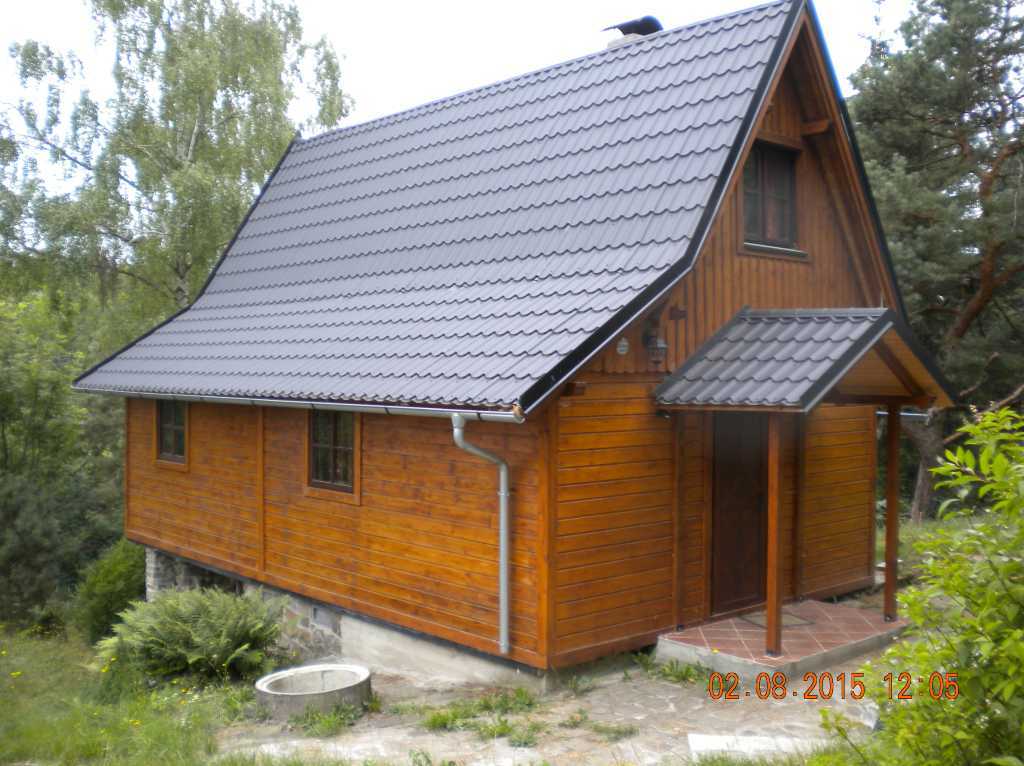 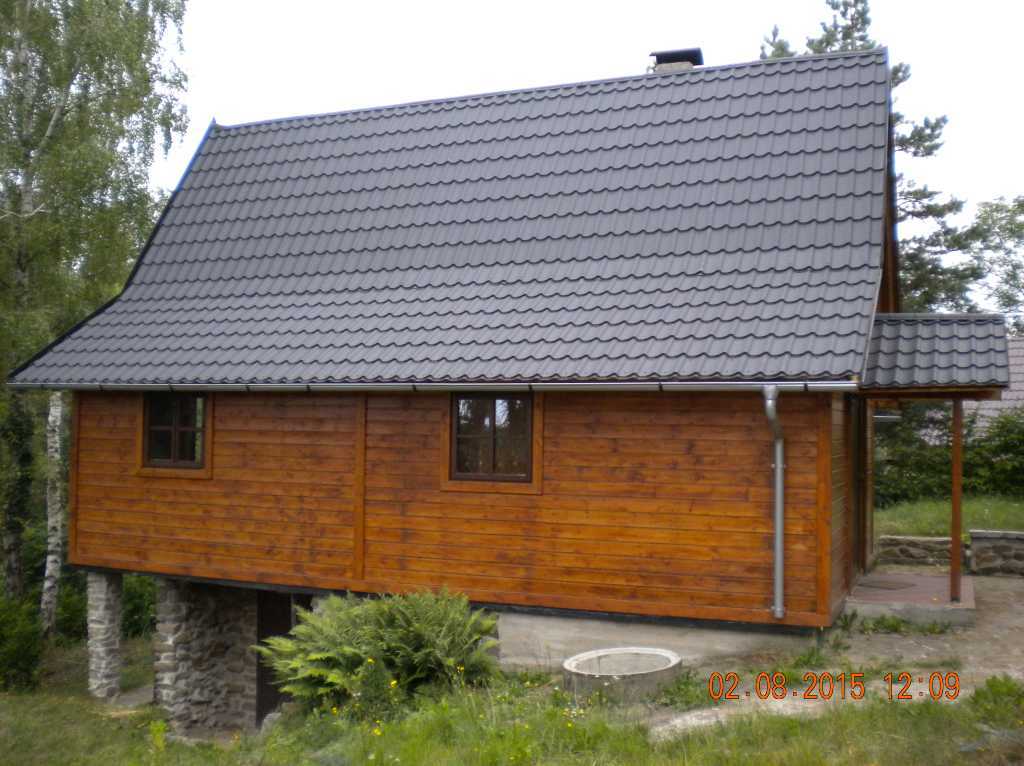 